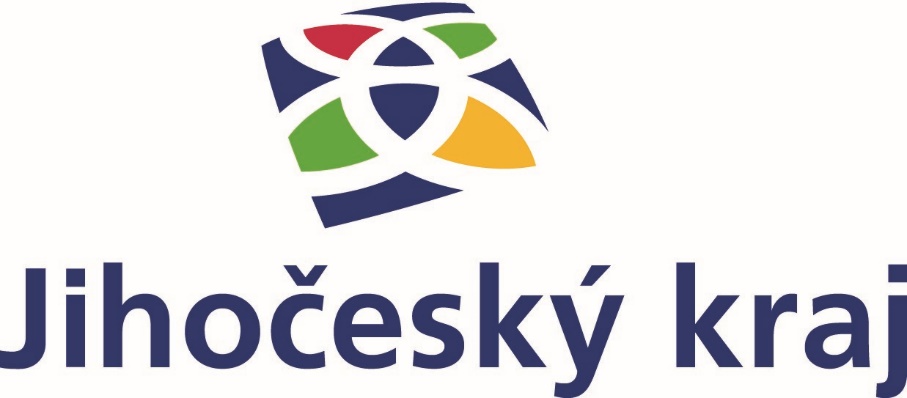     Projekt ,, Oprava místní komunikace v Klečatech“ byl realizován      v rámci Programu obnovy venkova Jihočeského kraje v roce  2021           Obec Zálší podala v prosinci 2020 žádost o dotaci na akci                    ,, Oprava místní komunikace v Klečatech“Projekt řešil opravu nevyhovující místní komunikace v obci Klečaty. V roce 2021 došlo díky opravě  k naplnění  záměru a cíle projektu .Celkové náklady    projektu vč.DPH       548 258,99 KčVýše dotace Jihočeského kraje               270 000.-    KčPodíl obce                                                   278 258,99 Kč